          Mottónk: Megbízhatóság – Nyitottság – Párbeszéd - Biztonság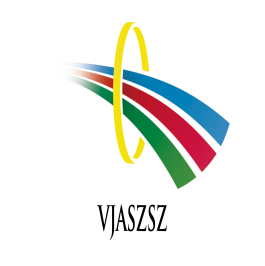 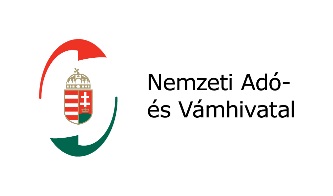 BÁCS-KISKUN MEGYEI ADÓ- ÉS VÁMIGAZGATÓSÁGA		                  VÁM, JÖVEDÉKI ÉS ADÓÜGYI    BÉKÉS MEGYEI ADÓ- ÉS VÁMIGAZGATÓSÁGA			                SZOLGÁLTATÓK SZÖVETSÉGE   CSONGRÁD MEGYEI ADÓ- ÉS VÁMIGAZGATÓSÁGAJELENTKEZÉSI LAP AIII. DÉL-ALFÖLDI ADÓ- ÉS VÁMKONFERENCIÁRA(2016. szeptember 14., SZEGED )Résztvevő(k):NÉV:……………..…………………….…….. Beosztás: ……………………………..……..Adó-és Vámtagozat                                       Balkán tagozatNÉV:……………..…………………….…….. Beosztás: ……………………………..……..Adó-és Vámtagozat                                       Balkán tagozatNÉV:……………..…………………….…….. Beosztás: ……………………………..……..Adó-és Vámtagozat                                       Balkán tagozatSzámlázási név, cím:……………………………………………………………………………………………………………………………………………………………………..……………….Kapcsolattartó: - Név:…………………………………………………… E-mail cím: …………………………………… Telefon: …………………………..                           Kelt:……………….., 2016. ………………….…-n                                                                              ………..……………………………………….                                                                                                            AláírásA Jelentkezési lapot kérjük az info@vjaszsz.hu e-mail címre elküldeni,  legkésőbb 2016. szeptember 8-ig.